REFERRAL FORM         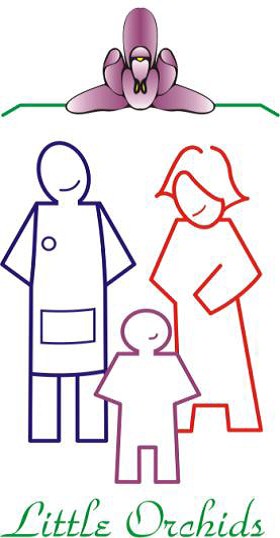 Little OrchidsDate ___________________Source of Referral Name of Referrer____________________________ Address of Referrer________________________________________________________________________________________________________________Contact No. of Referrer _______________________Details of ChildName of child: ______________________________________________________Child’s D.O.B.: _____________________________________Details of Parents/Carers:Name of Parents/Carers_______________________________________________Home Address:  ___________________________________________________________________________________________________________________________________________________________________________________________________Contact Telephone Number (s) of Parents: __________________________________________________________________________________________________________________________________To meet the eligibility criteria for a place at Little Orchids a child needs to be experiencing a delay or a difficulty in at least three of the following key areas of development. Please tick which three areas (or more) of development this child is having difficulties with and write a brief sentence for each of these areas outlining how these difficulties affect the child/what your concerns are:       Language and communication _________________________________________________________________________________________________________________________________________________________________________________________________________________________________       Play Skills ___________________________________________________________________________________________________________________________________________________________________________________________________________________________       Behaviour _________________________________________________________________________________________________________________________________________________________________________________________________________________________________      Social Interaction _________________________________________________________________________________________________________________________________________________________________________________________________________________________________      Physical Development _________________________________________________________________________________________________________________________________________________________________________________________________________________________________      Sensory Processing Difficulties _________________________________________________________________________________________________________________________________________________________________________________________________________________________________        Other_________________________________________________________________________________________________________________________________________________________________________________________________________________________________Address and Telephone No. of Child’s GP: __________________________________________________________________________________________________________________________________Names and Contact Numbers of professionals working with the Child (Occupational Therapist, Speech Therapist, Physiotherapist, Health Visitor, Social Worker etc.):__________________________________________________________________________________________________________________________________________________________________________________________________Any other relevant information (other siblings at home, family support etc.):_________________________________________________________________________________________________________________________________Please return form to Maura McGregor, Centre Manager, Little Orchids, Woodlea House, Gransha Park, L’Derry, BT47 6TF or email to littleorchids@live.co.uk Tel: 02871864338